Aufhebungsvertrag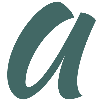 zwischen_______________________(Arbeitgeber)
_______________________
______________________________________________und_______________________(Arbeitnehmer)
_______________________
______________________________________________§ 1  Einvernehmliche Beendigung des ArbeitsverhältnissesDie Parteien sind sich einig, dass das Arbeitsverhältnis zur Vermeidung einer betriebsbedingten Kündigung auf Veranlassung des Arbeitgebers am __________(Datum) einvernehmlich endet. Das Arbeitsverhältnis endet unter Einhaltung der ordentlichen Kündigungsfrist. Grund ist der betriebliche Wegfall das Arbeitsplatztes.§  2  Abwicklung offener UrlaubsansprücheUrlaubsansprüche, die  zur Beendigung des Arbeitsverhältnisses des Arbeitnehmers entstehen, werden dem Arbeitnehmer bis zum __________(Datum) gewährt. Zwischen den Parteien besteht Einverständnis darüber, dass tatsächliche Voraussetzungen für weitere Urlaubs- und Urlaubsabgeltungsansprüche nicht bestehen. Das Arbeitsverhältnis wird von beiden Parteien bis zum Ende ordnungsgemäß abgewickelt.§ 3  AbfindungFür den Verlust des Arbeitsplatzes erhält der Arbeitnehmer nach §§ 3 Ziff. 9, 24, 34 EStG, §§ 9, 10 KSchG, eine Abfindung in Höhe von EUR __________(Betrag). Die Abfindungszahlung ist am __________(Datum) fällig. Eine Zahlung vor Fälligkeit ist ausgeschlossen.Die Abfindung wird ohne Abzug von Sozialversicherungsabgaben und, soweit möglich, lohnsteuerfrei ausgezahlt. Das Steuerrisiko trägt der Arbeitnehmer.§ 4  HinweiseDer Arbeitnehmer wurde darauf hingewiesen, dass er bei vorzeitiger einvernehmlicher Beendigung des Arbeitsverhältnisses ohne Einhaltung der Kündigungsfrist und, ohne dass betriebsbedingte Gründe bestehen, mit eventuellen Sperrzeiten beim Arbeitsamt, rechnen muss.§ 5  ZeugnisDer Arbeitnehmer erhält mit dem Ende des Arbeitsverhältnisses ein wohlwollendes Zeugnis, das sich auf die Führung und Leistung erstreckt.§ 6  GeheimhaltungDer Arbeitnehmer sichert zu, auch nach Beendigung des Arbeitsverhältnisses Verschwiegenheit über Betriebs- und Geschäftsgeheimnisse sowie den Inhalt dieses Aufhebungsvertrags zu wahren.§ 7  Ausgleich aller AnsprücheDie Parteien sind sich darüber einig, dass mit vorstehender Vereinbarung sämtliche Ansprüche aus dem Arbeitsverhältnis, aus seiner Beendigung und für die Zeit nach der Beendigung erledigt und abgegolten sind.§ 8  Salvatorische KlauselSollte eine Bestimmung dieser Vereinbarung unwirksam sein, wird die Wirksamkeit der übrigen Bestimmungen hiervon nicht berührt. Die Parteien verpflichten sich, die unwirksame Bestimmung durch eine dieser in Interessenlage und Bedeutung möglichst nahe kommende wirksame Vereinbarung zu ersetzen. __________(Ort/Datum) _____________(Arbeitgeber) __________(Ort/Datum) _____________(Arbeitnehmer)